Publicado en MAdrid el 07/12/2018 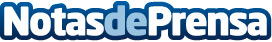 Atrys Health ganadora en los premios Small and MidCap Awards 2018 de la Comisión EuropeaLa compañía ha sido elegida como ganadora en la categoría 'Rising Star' debido a su comportamiento excepcional en el mercado. El jurado valora el potencial de crecimiento y la política de RSC de la compañía, así como la evolución bursátil y revalorización futura de la compañíaDatos de contacto:Jose Maria Huch Ginesta917819465Nota de prensa publicada en: https://www.notasdeprensa.es/atrys-health-ganadora-en-los-premios-small-and_1 Categorias: Medicina Finanzas Emprendedores Recursos humanos Premios Bolsa http://www.notasdeprensa.es